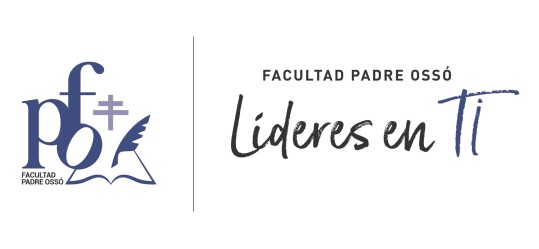                   OFERTA DE EMPLEO-ENTIDAD: Facultad Padre Ossó.-DOCENCIA EN: Grado en Maestro en Educación Primaria.-TIPO: Jornada parcial. -COMIENZO: 1 de septiembre del 2024.- DURACIÓN: 31 de agosto del 2025.-ASIGNATURA PARA IMPARTIR:Didáctica de las Ciencias Experimentales.-PERFIL REQUERIDO: Graduado/a en Química/ Física o Biología.-SELECCIÓN: Constará de dos fasesPreselección por CV.Entrevista Personal.El plazo para la presentación de los CV estará abierto hasta el lunes 15 de julio, los/as interesados/as pueden enviar su CV a la siguiente dirección:comunicacion@facultadpadreosso.es 